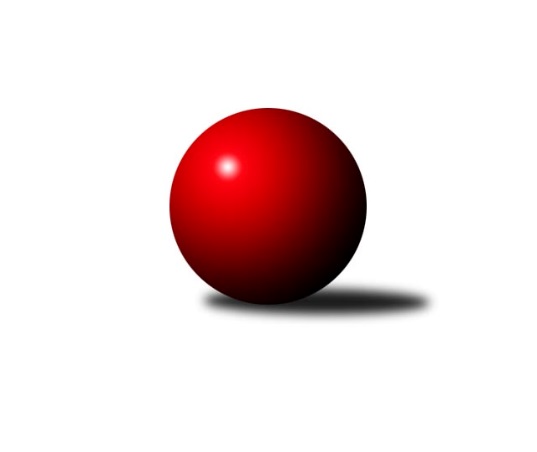 Č.4Ročník 2018/2019	12.5.2024 Krajský přebor Ústeckého kraje 2018/2019Statistika 4. kolaTabulka družstev:		družstvo	záp	výh	rem	proh	skore	sety	průměr	body	plné	dorážka	chyby	1.	TJ Sokol Údlice	4	4	0	0	28.0 : 4.0 	(33.5 : 14.5)	2564	8	1761	803	28.5	2.	KO Česká Kamenice	4	3	0	1	21.5 : 10.5 	(26.5 : 21.5)	2503	6	1763	740	40.8	3.	SKK Bílina	4	3	0	1	19.0 : 13.0 	(29.0 : 19.0)	2457	6	1688	770	36.5	4.	Sokol Spořice	4	3	0	1	19.0 : 13.0 	(25.5 : 22.5)	2463	6	1709	754	38.3	5.	SK Verneřice	4	3	0	1	19.0 : 13.0 	(24.5 : 23.5)	2424	6	1695	730	38.8	6.	TJ Teplice Letná B	4	3	0	1	18.0 : 14.0 	(29.0 : 19.0)	2507	6	1736	771	46	7.	TJ Lokomotiva Žatec	4	2	0	2	18.0 : 14.0 	(24.5 : 23.5)	2464	4	1704	760	37.8	8.	TJ Lokomotiva Ústí n. L. B	4	2	0	2	16.5 : 15.5 	(23.5 : 24.5)	2551	4	1749	802	31.5	9.	TJ Elektrárny Kadaň B	4	2	0	2	16.0 : 16.0 	(26.0 : 22.0)	2592	4	1790	802	35	10.	ASK Lovosice	4	2	0	2	15.0 : 17.0 	(22.0 : 26.0)	2453	4	1711	742	42	11.	TJ Slovan Vejprty	4	1	0	3	17.0 : 15.0 	(26.0 : 22.0)	2447	2	1692	755	39.8	12.	TJ VTŽ Chomutov B	4	0	0	4	8.0 : 24.0 	(16.0 : 32.0)	2425	0	1694	731	48.5	13.	Sokol Ústí nad Labem	4	0	0	4	6.0 : 26.0 	(18.5 : 29.5)	2373	0	1675	697	55.8	14.	TJ Kovostroj Děčín B	4	0	0	4	3.0 : 29.0 	(11.5 : 36.5)	2344	0	1671	673	59.8Tabulka doma:		družstvo	záp	výh	rem	proh	skore	sety	průměr	body	maximum	minimum	1.	TJ Sokol Údlice	3	3	0	0	22.0 : 2.0 	(26.5 : 9.5)	2688	6	2711	2648	2.	SKK Bílina	3	3	0	0	18.0 : 6.0 	(24.5 : 11.5)	2579	6	2657	2511	3.	Sokol Spořice	2	2	0	0	14.0 : 2.0 	(17.5 : 6.5)	2420	4	2470	2369	4.	KO Česká Kamenice	2	2	0	0	14.0 : 2.0 	(15.0 : 9.0)	2486	4	2508	2464	5.	TJ Lokomotiva Ústí n. L. B	2	2	0	0	11.5 : 4.5 	(15.0 : 9.0)	2670	4	2705	2635	6.	TJ Teplice Letná B	2	2	0	0	11.0 : 5.0 	(15.5 : 8.5)	2574	4	2582	2566	7.	SK Verneřice	3	2	0	1	14.0 : 10.0 	(18.5 : 17.5)	2419	4	2462	2363	8.	TJ Elektrárny Kadaň B	1	1	0	0	6.0 : 2.0 	(7.5 : 4.5)	2558	2	2558	2558	9.	ASK Lovosice	1	1	0	0	5.0 : 3.0 	(7.0 : 5.0)	2435	2	2435	2435	10.	TJ Lokomotiva Žatec	2	1	0	1	11.0 : 5.0 	(13.5 : 10.5)	2469	2	2503	2435	11.	TJ Slovan Vejprty	3	1	0	2	14.0 : 10.0 	(21.0 : 15.0)	2550	2	2611	2505	12.	TJ Kovostroj Děčín B	1	0	0	1	3.0 : 5.0 	(6.0 : 6.0)	2401	0	2401	2401	13.	Sokol Ústí nad Labem	1	0	0	1	2.0 : 6.0 	(5.0 : 7.0)	2351	0	2351	2351	14.	TJ VTŽ Chomutov B	2	0	0	2	5.5 : 10.5 	(11.0 : 13.0)	2541	0	2545	2536Tabulka venku:		družstvo	záp	výh	rem	proh	skore	sety	průměr	body	maximum	minimum	1.	TJ Sokol Údlice	1	1	0	0	6.0 : 2.0 	(7.0 : 5.0)	2440	2	2440	2440	2.	SK Verneřice	1	1	0	0	5.0 : 3.0 	(6.0 : 6.0)	2429	2	2429	2429	3.	KO Česká Kamenice	2	1	0	1	7.5 : 8.5 	(11.5 : 12.5)	2512	2	2559	2464	4.	TJ Teplice Letná B	2	1	0	1	7.0 : 9.0 	(13.5 : 10.5)	2474	2	2554	2394	5.	TJ Lokomotiva Žatec	2	1	0	1	7.0 : 9.0 	(11.0 : 13.0)	2461	2	2559	2363	6.	Sokol Spořice	2	1	0	1	5.0 : 11.0 	(8.0 : 16.0)	2484	2	2529	2439	7.	TJ Elektrárny Kadaň B	3	1	0	2	10.0 : 14.0 	(18.5 : 17.5)	2603	2	2670	2506	8.	ASK Lovosice	3	1	0	2	10.0 : 14.0 	(15.0 : 21.0)	2458	2	2478	2424	9.	TJ Slovan Vejprty	1	0	0	1	3.0 : 5.0 	(5.0 : 7.0)	2345	0	2345	2345	10.	SKK Bílina	1	0	0	1	1.0 : 7.0 	(4.5 : 7.5)	2336	0	2336	2336	11.	TJ Lokomotiva Ústí n. L. B	2	0	0	2	5.0 : 11.0 	(8.5 : 15.5)	2492	0	2532	2451	12.	TJ VTŽ Chomutov B	2	0	0	2	2.5 : 13.5 	(5.0 : 19.0)	2368	0	2477	2258	13.	Sokol Ústí nad Labem	3	0	0	3	4.0 : 20.0 	(13.5 : 22.5)	2380	0	2411	2344	14.	TJ Kovostroj Děčín B	3	0	0	3	0.0 : 24.0 	(5.5 : 30.5)	2324	0	2357	2304Tabulka podzimní části:		družstvo	záp	výh	rem	proh	skore	sety	průměr	body	doma	venku	1.	TJ Sokol Údlice	4	4	0	0	28.0 : 4.0 	(33.5 : 14.5)	2564	8 	3 	0 	0 	1 	0 	0	2.	KO Česká Kamenice	4	3	0	1	21.5 : 10.5 	(26.5 : 21.5)	2503	6 	2 	0 	0 	1 	0 	1	3.	SKK Bílina	4	3	0	1	19.0 : 13.0 	(29.0 : 19.0)	2457	6 	3 	0 	0 	0 	0 	1	4.	Sokol Spořice	4	3	0	1	19.0 : 13.0 	(25.5 : 22.5)	2463	6 	2 	0 	0 	1 	0 	1	5.	SK Verneřice	4	3	0	1	19.0 : 13.0 	(24.5 : 23.5)	2424	6 	2 	0 	1 	1 	0 	0	6.	TJ Teplice Letná B	4	3	0	1	18.0 : 14.0 	(29.0 : 19.0)	2507	6 	2 	0 	0 	1 	0 	1	7.	TJ Lokomotiva Žatec	4	2	0	2	18.0 : 14.0 	(24.5 : 23.5)	2464	4 	1 	0 	1 	1 	0 	1	8.	TJ Lokomotiva Ústí n. L. B	4	2	0	2	16.5 : 15.5 	(23.5 : 24.5)	2551	4 	2 	0 	0 	0 	0 	2	9.	TJ Elektrárny Kadaň B	4	2	0	2	16.0 : 16.0 	(26.0 : 22.0)	2592	4 	1 	0 	0 	1 	0 	2	10.	ASK Lovosice	4	2	0	2	15.0 : 17.0 	(22.0 : 26.0)	2453	4 	1 	0 	0 	1 	0 	2	11.	TJ Slovan Vejprty	4	1	0	3	17.0 : 15.0 	(26.0 : 22.0)	2447	2 	1 	0 	2 	0 	0 	1	12.	TJ VTŽ Chomutov B	4	0	0	4	8.0 : 24.0 	(16.0 : 32.0)	2425	0 	0 	0 	2 	0 	0 	2	13.	Sokol Ústí nad Labem	4	0	0	4	6.0 : 26.0 	(18.5 : 29.5)	2373	0 	0 	0 	1 	0 	0 	3	14.	TJ Kovostroj Děčín B	4	0	0	4	3.0 : 29.0 	(11.5 : 36.5)	2344	0 	0 	0 	1 	0 	0 	3Tabulka jarní části:		družstvo	záp	výh	rem	proh	skore	sety	průměr	body	doma	venku	1.	TJ Lokomotiva Ústí n. L. B	0	0	0	0	0.0 : 0.0 	(0.0 : 0.0)	0	0 	0 	0 	0 	0 	0 	0 	2.	TJ Slovan Vejprty	0	0	0	0	0.0 : 0.0 	(0.0 : 0.0)	0	0 	0 	0 	0 	0 	0 	0 	3.	ASK Lovosice	0	0	0	0	0.0 : 0.0 	(0.0 : 0.0)	0	0 	0 	0 	0 	0 	0 	0 	4.	TJ Kovostroj Děčín B	0	0	0	0	0.0 : 0.0 	(0.0 : 0.0)	0	0 	0 	0 	0 	0 	0 	0 	5.	SK Verneřice	0	0	0	0	0.0 : 0.0 	(0.0 : 0.0)	0	0 	0 	0 	0 	0 	0 	0 	6.	Sokol Ústí nad Labem	0	0	0	0	0.0 : 0.0 	(0.0 : 0.0)	0	0 	0 	0 	0 	0 	0 	0 	7.	KO Česká Kamenice	0	0	0	0	0.0 : 0.0 	(0.0 : 0.0)	0	0 	0 	0 	0 	0 	0 	0 	8.	TJ VTŽ Chomutov B	0	0	0	0	0.0 : 0.0 	(0.0 : 0.0)	0	0 	0 	0 	0 	0 	0 	0 	9.	TJ Elektrárny Kadaň B	0	0	0	0	0.0 : 0.0 	(0.0 : 0.0)	0	0 	0 	0 	0 	0 	0 	0 	10.	SKK Bílina	0	0	0	0	0.0 : 0.0 	(0.0 : 0.0)	0	0 	0 	0 	0 	0 	0 	0 	11.	TJ Lokomotiva Žatec	0	0	0	0	0.0 : 0.0 	(0.0 : 0.0)	0	0 	0 	0 	0 	0 	0 	0 	12.	TJ Teplice Letná B	0	0	0	0	0.0 : 0.0 	(0.0 : 0.0)	0	0 	0 	0 	0 	0 	0 	0 	13.	TJ Sokol Údlice	0	0	0	0	0.0 : 0.0 	(0.0 : 0.0)	0	0 	0 	0 	0 	0 	0 	0 	14.	Sokol Spořice	0	0	0	0	0.0 : 0.0 	(0.0 : 0.0)	0	0 	0 	0 	0 	0 	0 	0 Zisk bodů pro družstvo:		jméno hráče	družstvo	body	zápasy	v %	dílčí body	sety	v %	1.	Martin Vondráček 	TJ Sokol Údlice 	4	/	4	(100%)	7	/	8	(88%)	2.	Patrik Kukeně 	SK Verneřice 	4	/	4	(100%)	7	/	8	(88%)	3.	Antonín Onderka 	TJ Elektrárny Kadaň B 	4	/	4	(100%)	7	/	8	(88%)	4.	Jaroslav Verner 	TJ Sokol Údlice 	4	/	4	(100%)	6.5	/	8	(81%)	5.	Ladislav Zalabák 	ASK Lovosice 	3	/	3	(100%)	6	/	6	(100%)	6.	Miroslav Vondra 	SKK Bílina 	3	/	3	(100%)	5	/	6	(83%)	7.	Petr Mako 	TJ Sokol Údlice 	3	/	3	(100%)	5	/	6	(83%)	8.	Tomáš Malec 	KO Česká Kamenice 	3	/	4	(75%)	6.5	/	8	(81%)	9.	Rudolf Březina 	TJ Teplice Letná B 	3	/	4	(75%)	6	/	8	(75%)	10.	Michaela Šuterová 	TJ Slovan Vejprty 	3	/	4	(75%)	6	/	8	(75%)	11.	Jiří Šípek 	TJ Lokomotiva Ústí n. L. B 	3	/	4	(75%)	6	/	8	(75%)	12.	Radek Goldšmíd 	TJ Lokomotiva Žatec 	3	/	4	(75%)	6	/	8	(75%)	13.	Daniel Sekyra 	SK Verneřice 	3	/	4	(75%)	6	/	8	(75%)	14.	Jakub Hudec 	ASK Lovosice 	3	/	4	(75%)	6	/	8	(75%)	15.	Václav Ajm 	TJ Lokomotiva Ústí n. L. B 	3	/	4	(75%)	6	/	8	(75%)	16.	Tomáš Čecháček 	TJ Teplice Letná B 	3	/	4	(75%)	6	/	8	(75%)	17.	Jaroslav Chot 	ASK Lovosice 	3	/	4	(75%)	5	/	8	(63%)	18.	Josef Hudec 	TJ Slovan Vejprty 	3	/	4	(75%)	5	/	8	(63%)	19.	Šárka Uhlíková 	TJ Lokomotiva Žatec 	3	/	4	(75%)	5	/	8	(63%)	20.	Oldřich Fadrhons 	TJ Sokol Údlice 	3	/	4	(75%)	5	/	8	(63%)	21.	Petr Šmelhaus 	KO Česká Kamenice 	3	/	4	(75%)	5	/	8	(63%)	22.	Miroslav Farkaš 	TJ Slovan Vejprty 	3	/	4	(75%)	4	/	8	(50%)	23.	Milan Uher 	TJ Slovan Vejprty 	3	/	4	(75%)	4	/	8	(50%)	24.	Martin Vršan 	TJ Sokol Údlice 	3	/	4	(75%)	4	/	8	(50%)	25.	Oldřich Lukšík st.	Sokol Spořice 	3	/	4	(75%)	4	/	8	(50%)	26.	Karel Kühnel 	KO Česká Kamenice 	3	/	4	(75%)	4	/	8	(50%)	27.	Miloš Martínek 	KO Česká Kamenice 	2.5	/	4	(63%)	5	/	8	(63%)	28.	Jiří Pulchart 	Sokol Ústí nad Labem 	2	/	2	(100%)	4	/	4	(100%)	29.	Emil Campr 	TJ Sokol Údlice 	2	/	2	(100%)	3	/	4	(75%)	30.	Lenka Chalupová 	TJ Lokomotiva Ústí n. L. B 	2	/	2	(100%)	2	/	4	(50%)	31.	Věra Šimečková 	KO Česká Kamenice 	2	/	2	(100%)	2	/	4	(50%)	32.	Martin Čecho 	SKK Bílina 	2	/	3	(67%)	5	/	6	(83%)	33.	Milan Polcar 	Sokol Spořice 	2	/	3	(67%)	4	/	6	(67%)	34.	Martin Budský 	TJ Slovan Vejprty 	2	/	3	(67%)	4	/	6	(67%)	35.	Petr Bílek 	Sokol Ústí nad Labem 	2	/	3	(67%)	4	/	6	(67%)	36.	Radek Šelmek 	Sokol Spořice 	2	/	3	(67%)	4	/	6	(67%)	37.	Zdeněk Vítr 	SKK Bílina 	2	/	3	(67%)	3	/	6	(50%)	38.	Jiří Jarolím 	TJ Lokomotiva Žatec 	2	/	3	(67%)	3	/	6	(50%)	39.	Horst Schmiedl 	Sokol Spořice 	2	/	4	(50%)	5.5	/	8	(69%)	40.	Josef Jiřinský 	TJ Teplice Letná B 	2	/	4	(50%)	5.5	/	8	(69%)	41.	Petr Dvořák 	TJ Elektrárny Kadaň B 	2	/	4	(50%)	5	/	8	(63%)	42.	Rudolf Podhola 	SKK Bílina 	2	/	4	(50%)	5	/	8	(63%)	43.	Jan Salajka 	TJ Teplice Letná B 	2	/	4	(50%)	5	/	8	(63%)	44.	Ladislav Elis st.	SK Verneřice 	2	/	4	(50%)	5	/	8	(63%)	45.	Miroslav Zítka 	SK Verneřice 	2	/	4	(50%)	4.5	/	8	(56%)	46.	Robert Ambra 	TJ Elektrárny Kadaň B 	2	/	4	(50%)	4	/	8	(50%)	47.	Ondřej Šmíd 	TJ VTŽ Chomutov B 	2	/	4	(50%)	4	/	8	(50%)	48.	Iveta Ptáčková 	TJ Lokomotiva Žatec 	2	/	4	(50%)	3.5	/	8	(44%)	49.	Petr Lukšík 	TJ VTŽ Chomutov B 	2	/	4	(50%)	2	/	8	(25%)	50.	Anna Houdková 	ASK Lovosice 	2	/	4	(50%)	2	/	8	(25%)	51.	Zdeněk Ptáček st.	TJ Lokomotiva Žatec 	2	/	4	(50%)	2	/	8	(25%)	52.	Filip Prokeš 	TJ VTŽ Chomutov B 	1.5	/	3	(50%)	4	/	6	(67%)	53.	Miroslav Rejchrt 	TJ Kovostroj Děčín B 	1	/	1	(100%)	2	/	2	(100%)	54.	Martin Vích 	SKK Bílina 	1	/	1	(100%)	2	/	2	(100%)	55.	Tomáš Šaněk 	SKK Bílina 	1	/	1	(100%)	2	/	2	(100%)	56.	Petr Andres 	Sokol Spořice 	1	/	1	(100%)	2	/	2	(100%)	57.	Pavel Bidmon 	TJ Elektrárny Kadaň B 	1	/	2	(50%)	3	/	4	(75%)	58.	Lubomír Ptáček 	TJ Lokomotiva Žatec 	1	/	2	(50%)	3	/	4	(75%)	59.	Milan Hnilica 	TJ Teplice Letná B 	1	/	2	(50%)	2	/	4	(50%)	60.	Arnošt Werschall 	TJ Slovan Vejprty 	1	/	2	(50%)	2	/	4	(50%)	61.	Karel Beran 	KO Česká Kamenice 	1	/	2	(50%)	2	/	4	(50%)	62.	Josef Matoušek 	TJ Lokomotiva Ústí n. L. B 	1	/	2	(50%)	2	/	4	(50%)	63.	Nataša Feketi 	TJ Elektrárny Kadaň B 	1	/	2	(50%)	2	/	4	(50%)	64.	Eva Říhová 	KO Česká Kamenice 	1	/	2	(50%)	1	/	4	(25%)	65.	Zdenek Ramajzl 	TJ Lokomotiva Ústí n. L. B 	1	/	2	(50%)	1	/	4	(25%)	66.	Ladislav Čecháček 	TJ Teplice Letná B 	1	/	3	(33%)	3.5	/	6	(58%)	67.	Stanislav Šmíd ml.	TJ VTŽ Chomutov B 	1	/	3	(33%)	3	/	6	(50%)	68.	Václav Tajbl st.	TJ Lokomotiva Žatec 	1	/	3	(33%)	2	/	6	(33%)	69.	Štefan Kutěra 	Sokol Spořice 	1	/	3	(33%)	2	/	6	(33%)	70.	Václav Kordulík 	Sokol Spořice 	1	/	3	(33%)	2	/	6	(33%)	71.	Jiří Wetzler 	Sokol Spořice 	1	/	3	(33%)	2	/	6	(33%)	72.	Stanislav Novák 	TJ VTŽ Chomutov B 	1	/	3	(33%)	2	/	6	(33%)	73.	Lukáš Uhlíř 	SKK Bílina 	1	/	3	(33%)	2	/	6	(33%)	74.	Michal Dvořák 	TJ Elektrárny Kadaň B 	1	/	3	(33%)	1.5	/	6	(25%)	75.	Lukáš Zítka 	SK Verneřice 	1	/	3	(33%)	1	/	6	(17%)	76.	Eugen Škurla 	TJ Lokomotiva Ústí n. L. B 	1	/	4	(25%)	3.5	/	8	(44%)	77.	Jiří Pavelka 	SKK Bílina 	1	/	4	(25%)	3	/	8	(38%)	78.	Petr Málek 	Sokol Ústí nad Labem 	1	/	4	(25%)	3	/	8	(38%)	79.	Zdeněk Hošek 	TJ Elektrárny Kadaň B 	1	/	4	(25%)	2.5	/	8	(31%)	80.	Josef Málek 	TJ Lokomotiva Ústí n. L. B 	1	/	4	(25%)	2	/	8	(25%)	81.	Petr Veselý 	TJ Kovostroj Děčín B 	1	/	4	(25%)	2	/	8	(25%)	82.	Jiří Jablonický 	TJ Kovostroj Děčín B 	1	/	4	(25%)	2	/	8	(25%)	83.	Daniel Žemlička 	SK Verneřice 	1	/	4	(25%)	1	/	8	(13%)	84.	Viktor Žďárský 	TJ VTŽ Chomutov B 	0.5	/	1	(50%)	1	/	2	(50%)	85.	Filip Turtenwald 	TJ Lokomotiva Ústí n. L. B 	0.5	/	2	(25%)	1	/	4	(25%)	86.	Jan Zach 	TJ Elektrárny Kadaň B 	0	/	1	(0%)	1	/	2	(50%)	87.	Miroslav Zítek 	TJ Sokol Údlice 	0	/	1	(0%)	1	/	2	(50%)	88.	Čestmír Dvořák 	TJ Kovostroj Děčín B 	0	/	1	(0%)	1	/	2	(50%)	89.	Johan Hablawetz 	TJ Slovan Vejprty 	0	/	1	(0%)	1	/	2	(50%)	90.	Milan Schoř 	Sokol Ústí nad Labem 	0	/	1	(0%)	0.5	/	2	(25%)	91.	Bohuslav Hoffman 	TJ Slovan Vejprty 	0	/	1	(0%)	0	/	2	(0%)	92.	Josef Malár 	TJ Slovan Vejprty 	0	/	1	(0%)	0	/	2	(0%)	93.	Pavel Vaníček 	TJ VTŽ Chomutov B 	0	/	1	(0%)	0	/	2	(0%)	94.	Vladimír Hurník 	TJ Sokol Údlice 	0	/	1	(0%)	0	/	2	(0%)	95.	Pavlína Černíková 	SKK Bílina 	0	/	2	(0%)	2	/	4	(50%)	96.	Olga Urbanová 	KO Česká Kamenice 	0	/	2	(0%)	1	/	4	(25%)	97.	Rudolf Tesařík 	TJ VTŽ Chomutov B 	0	/	2	(0%)	0	/	4	(0%)	98.	Zdeněk Novák 	TJ VTŽ Chomutov B 	0	/	2	(0%)	0	/	4	(0%)	99.	Jaroslav Ondráček 	ASK Lovosice 	0	/	3	(0%)	3	/	6	(50%)	100.	Jindřich Wolf 	Sokol Ústí nad Labem 	0	/	3	(0%)	2	/	6	(33%)	101.	Emilie Nováková 	TJ Kovostroj Děčín B 	0	/	3	(0%)	2	/	6	(33%)	102.	Petr Kunt st.	Sokol Ústí nad Labem 	0	/	3	(0%)	1	/	6	(17%)	103.	Petr Kunt ml.	Sokol Ústí nad Labem 	0	/	3	(0%)	1	/	6	(17%)	104.	Karel Bouša 	TJ Teplice Letná B 	0	/	3	(0%)	1	/	6	(17%)	105.	Antonín Hrabě 	TJ Kovostroj Děčín B 	0	/	3	(0%)	0.5	/	6	(8%)	106.	Miloš Maňour 	ASK Lovosice 	0	/	3	(0%)	0	/	6	(0%)	107.	Petr Kuneš 	Sokol Ústí nad Labem 	0	/	3	(0%)	0	/	6	(0%)	108.	Tomáš Charvát 	ASK Lovosice 	0	/	3	(0%)	0	/	6	(0%)	109.	Roman Exner 	TJ Kovostroj Děčín B 	0	/	4	(0%)	2	/	8	(25%)	110.	Jana Sobotková 	TJ Kovostroj Děčín B 	0	/	4	(0%)	0	/	8	(0%)Průměry na kuželnách:		kuželna	průměr	plné	dorážka	chyby	výkon na hráče	1.	TJ Lokomotiva Ústí nad Labem, 1-4	2612	1791	820	34.5	(435.4)	2.	Údlice, 1-2	2594	1770	824	31.7	(432.4)	3.	TJ VTŽ Chomutov, 1-2	2549	1739	810	35.0	(425.0)	4.	TJ Teplice Letná, 1-4	2539	1760	779	44.3	(423.3)	5.	Bílina, 1-2	2505	1728	777	44.2	(417.6)	6.	Vejprty, 1-2	2503	1735	768	42.3	(417.3)	7.	Kadaň, 1-2	2476	1741	734	47.5	(412.7)	8.	Žatec, 1-2	2433	1691	742	41.5	(405.6)	9.	Česká Kamenice, 1-2	2429	1708	721	44.8	(405.0)	10.	Verneřice, 1-2	2421	1681	739	40.3	(403.5)	11.	Kovostroj Děčín, 1-2	2415	1709	705	41.0	(402.5)	12.	Sokol Ústí, 1-2	2395	1699	696	57.0	(399.3)	13.	Bohušovice, 1-4	2390	1666	723	45.0	(398.3)	14.	Sokol Spořice, 1-2	2358	1645	713	45.8	(393.0)Nejlepší výkony na kuželnách:TJ Lokomotiva Ústí nad Labem, 1-4TJ Lokomotiva Ústí n. L. B	2705	3. kolo	Petr Dvořák 	TJ Elektrárny Kadaň B	477	3. koloTJ Lokomotiva Ústí n. L. B	2635	2. kolo	Eugen Škurla 	TJ Lokomotiva Ústí n. L. B	475	2. koloTJ Elektrárny Kadaň B	2632	3. kolo	Zdenek Ramajzl 	TJ Lokomotiva Ústí n. L. B	473	3. koloTJ VTŽ Chomutov B	2477	2. kolo	Josef Matoušek 	TJ Lokomotiva Ústí n. L. B	470	3. kolo		. kolo	Václav Ajm 	TJ Lokomotiva Ústí n. L. B	468	2. kolo		. kolo	Eugen Škurla 	TJ Lokomotiva Ústí n. L. B	464	3. kolo		. kolo	Václav Ajm 	TJ Lokomotiva Ústí n. L. B	453	3. kolo		. kolo	Stanislav Šmíd ml.	TJ VTŽ Chomutov B	451	2. kolo		. kolo	Josef Málek 	TJ Lokomotiva Ústí n. L. B	448	2. kolo		. kolo	Robert Ambra 	TJ Elektrárny Kadaň B	440	3. koloÚdlice, 1-2TJ Sokol Údlice	2711	3. kolo	Martin Vondráček 	TJ Sokol Údlice	484	4. koloTJ Sokol Údlice	2706	4. kolo	Martin Vršan 	TJ Sokol Údlice	477	1. koloTJ Elektrárny Kadaň B	2670	4. kolo	Martin Vršan 	TJ Sokol Údlice	475	4. koloTJ Sokol Údlice	2648	1. kolo	Martin Vršan 	TJ Sokol Údlice	470	3. koloSokol Spořice	2529	3. kolo	Antonín Onderka 	TJ Elektrárny Kadaň B	470	4. koloTJ Kovostroj Děčín B	2304	1. kolo	Miroslav Zítek 	TJ Sokol Údlice	468	3. kolo		. kolo	Petr Dvořák 	TJ Elektrárny Kadaň B	467	4. kolo		. kolo	Martin Vondráček 	TJ Sokol Údlice	467	1. kolo		. kolo	Jaroslav Verner 	TJ Sokol Údlice	465	3. kolo		. kolo	Vladimír Hurník 	TJ Sokol Údlice	464	4. koloTJ VTŽ Chomutov, 1-2TJ Lokomotiva Žatec	2559	3. kolo	Stanislav Šmíd ml.	TJ VTŽ Chomutov B	482	3. koloKO Česká Kamenice	2559	1. kolo	Miloš Martínek 	KO Česká Kamenice	458	1. koloTJ VTŽ Chomutov B	2545	1. kolo	Viktor Žďárský 	TJ VTŽ Chomutov B	458	1. koloTJ VTŽ Chomutov B	2536	3. kolo	Karel Kühnel 	KO Česká Kamenice	454	1. kolo		. kolo	Stanislav Novák 	TJ VTŽ Chomutov B	452	1. kolo		. kolo	Václav Tajbl st.	TJ Lokomotiva Žatec	451	3. kolo		. kolo	Petr Lukšík 	TJ VTŽ Chomutov B	446	3. kolo		. kolo	Ondřej Šmíd 	TJ VTŽ Chomutov B	434	3. kolo		. kolo	Filip Prokeš 	TJ VTŽ Chomutov B	430	1. kolo		. kolo	Šárka Uhlíková 	TJ Lokomotiva Žatec	429	3. koloTJ Teplice Letná, 1-4TJ Teplice Letná B	2582	3. kolo	Tomáš Čecháček 	TJ Teplice Letná B	495	3. koloTJ Teplice Letná B	2566	1. kolo	Jakub Hudec 	ASK Lovosice	471	3. koloTJ Lokomotiva Ústí n. L. B	2532	1. kolo	Rudolf Březina 	TJ Teplice Letná B	458	1. koloASK Lovosice	2478	3. kolo	Josef Málek 	TJ Lokomotiva Ústí n. L. B	454	1. kolo		. kolo	Jan Salajka 	TJ Teplice Letná B	449	1. kolo		. kolo	Jaroslav Chot 	ASK Lovosice	448	3. kolo		. kolo	Jan Salajka 	TJ Teplice Letná B	442	3. kolo		. kolo	Rudolf Březina 	TJ Teplice Letná B	437	3. kolo		. kolo	Jiří Šípek 	TJ Lokomotiva Ústí n. L. B	433	1. kolo		. kolo	Lenka Chalupová 	TJ Lokomotiva Ústí n. L. B	432	1. koloBílina, 1-2SKK Bílina	2657	1. kolo	Miroslav Vondra 	SKK Bílina	505	1. koloSKK Bílina	2568	4. kolo	Miroslav Vondra 	SKK Bílina	483	4. koloSKK Bílina	2511	3. kolo	Petr Bílek 	Sokol Ústí nad Labem	483	1. koloKO Česká Kamenice	2464	3. kolo	Lukáš Uhlíř 	SKK Bílina	479	3. koloASK Lovosice	2424	4. kolo	Rudolf Podhola 	SKK Bílina	465	4. koloSokol Ústí nad Labem	2411	1. kolo	Rudolf Podhola 	SKK Bílina	464	1. kolo		. kolo	Martin Čecho 	SKK Bílina	455	1. kolo		. kolo	Martin Čecho 	SKK Bílina	445	4. kolo		. kolo	Tomáš Malec 	KO Česká Kamenice	434	3. kolo		. kolo	Petr Šmelhaus 	KO Česká Kamenice	433	3. koloVejprty, 1-2TJ Slovan Vejprty	2611	3. kolo	Tomáš Čecháček 	TJ Teplice Letná B	469	4. koloTJ Teplice Letná B	2554	4. kolo	Josef Hudec 	TJ Slovan Vejprty	467	3. koloTJ Slovan Vejprty	2533	4. kolo	Petr Dvořák 	TJ Elektrárny Kadaň B	454	1. koloTJ Elektrárny Kadaň B	2506	1. kolo	Arnošt Werschall 	TJ Slovan Vejprty	452	3. koloTJ Slovan Vejprty	2505	1. kolo	Martin Budský 	TJ Slovan Vejprty	442	3. koloTJ Kovostroj Děčín B	2312	3. kolo	Josef Hudec 	TJ Slovan Vejprty	438	1. kolo		. kolo	Arnošt Werschall 	TJ Slovan Vejprty	438	4. kolo		. kolo	Zdeněk Hošek 	TJ Elektrárny Kadaň B	437	1. kolo		. kolo	Martin Budský 	TJ Slovan Vejprty	437	4. kolo		. kolo	Rudolf Březina 	TJ Teplice Letná B	435	4. koloKadaň, 1-2TJ Elektrárny Kadaň B	2558	2. kolo	Antonín Onderka 	TJ Elektrárny Kadaň B	441	2. koloTJ Teplice Letná B	2394	2. kolo	Jan Salajka 	TJ Teplice Letná B	440	2. kolo		. kolo	Michal Dvořák 	TJ Elektrárny Kadaň B	431	2. kolo		. kolo	Petr Dvořák 	TJ Elektrárny Kadaň B	427	2. kolo		. kolo	Robert Ambra 	TJ Elektrárny Kadaň B	427	2. kolo		. kolo	Tomáš Čecháček 	TJ Teplice Letná B	426	2. kolo		. kolo	Rudolf Březina 	TJ Teplice Letná B	423	2. kolo		. kolo	Zdeněk Hošek 	TJ Elektrárny Kadaň B	422	2. kolo		. kolo	Nataša Feketi 	TJ Elektrárny Kadaň B	410	2. kolo		. kolo	Ladislav Čecháček 	TJ Teplice Letná B	392	2. koloŽatec, 1-2TJ Lokomotiva Žatec	2503	4. kolo	Radek Goldšmíd 	TJ Lokomotiva Žatec	456	1. koloSokol Spořice	2439	1. kolo	Václav Kordulík 	Sokol Spořice	441	1. koloTJ Lokomotiva Žatec	2435	1. kolo	Zdeněk Ptáček st.	TJ Lokomotiva Žatec	429	4. koloTJ Kovostroj Děčín B	2357	4. kolo	Jiří Jarolím 	TJ Lokomotiva Žatec	420	4. kolo		. kolo	Jiří Jarolím 	TJ Lokomotiva Žatec	419	1. kolo		. kolo	Iveta Ptáčková 	TJ Lokomotiva Žatec	418	4. kolo		. kolo	Lubomír Ptáček 	TJ Lokomotiva Žatec	415	4. kolo		. kolo	Šárka Uhlíková 	TJ Lokomotiva Žatec	414	4. kolo		. kolo	Oldřich Lukšík st.	Sokol Spořice	412	1. kolo		. kolo	Antonín Hrabě 	TJ Kovostroj Děčín B	410	4. koloČeská Kamenice, 1-2KO Česká Kamenice	2508	2. kolo	Tomáš Malec 	KO Česká Kamenice	443	2. koloKO Česká Kamenice	2464	4. kolo	Jiří Pulchart 	Sokol Ústí nad Labem	436	4. koloSokol Ústí nad Labem	2384	4. kolo	Miloš Martínek 	KO Česká Kamenice	427	2. koloTJ Lokomotiva Žatec	2363	2. kolo	Karel Kühnel 	KO Česká Kamenice	421	4. kolo		. kolo	Tomáš Malec 	KO Česká Kamenice	417	4. kolo		. kolo	Věra Šimečková 	KO Česká Kamenice	415	2. kolo		. kolo	Miloš Martínek 	KO Česká Kamenice	413	4. kolo		. kolo	Zdeněk Ptáček st.	TJ Lokomotiva Žatec	412	2. kolo		. kolo	Karel Kühnel 	KO Česká Kamenice	411	2. kolo		. kolo	Petr Šmelhaus 	KO Česká Kamenice	410	2. koloVerneřice, 1-2ASK Lovosice	2473	1. kolo	Jakub Hudec 	ASK Lovosice	480	1. koloSK Verneřice	2462	4. kolo	Daniel Sekyra 	SK Verneřice	448	3. koloTJ Lokomotiva Ústí n. L. B	2451	4. kolo	Daniel Sekyra 	SK Verneřice	443	4. koloSK Verneřice	2433	3. kolo	Patrik Kukeně 	SK Verneřice	441	4. koloSK Verneřice	2363	1. kolo	Ladislav Zalabák 	ASK Lovosice	431	1. koloSokol Ústí nad Labem	2344	3. kolo	Josef Málek 	TJ Lokomotiva Ústí n. L. B	424	4. kolo		. kolo	Ladislav Elis st.	SK Verneřice	419	1. kolo		. kolo	Lenka Chalupová 	TJ Lokomotiva Ústí n. L. B	418	4. kolo		. kolo	Patrik Kukeně 	SK Verneřice	416	3. kolo		. kolo	Petr Bílek 	Sokol Ústí nad Labem	415	3. koloKovostroj Děčín, 1-2SK Verneřice	2429	2. kolo	Patrik Kukeně 	SK Verneřice	453	2. koloTJ Kovostroj Děčín B	2401	2. kolo	Jiří Jablonický 	TJ Kovostroj Děčín B	435	2. kolo		. kolo	Ladislav Elis st.	SK Verneřice	418	2. kolo		. kolo	Miroslav Rejchrt 	TJ Kovostroj Děčín B	417	2. kolo		. kolo	Miroslav Zítka 	SK Verneřice	402	2. kolo		. kolo	Petr Veselý 	TJ Kovostroj Děčín B	398	2. kolo		. kolo	Emilie Nováková 	TJ Kovostroj Děčín B	396	2. kolo		. kolo	Daniel Sekyra 	SK Verneřice	395	2. kolo		. kolo	Jana Sobotková 	TJ Kovostroj Děčín B	385	2. kolo		. kolo	Daniel Žemlička 	SK Verneřice	383	2. koloSokol Ústí, 1-2TJ Sokol Údlice	2440	2. kolo	Petr Mako 	TJ Sokol Údlice	426	2. koloSokol Ústí nad Labem	2351	2. kolo	Oldřich Fadrhons 	TJ Sokol Údlice	423	2. kolo		. kolo	Petr Bílek 	Sokol Ústí nad Labem	412	2. kolo		. kolo	Miroslav Zítek 	TJ Sokol Údlice	411	2. kolo		. kolo	Martin Vondráček 	TJ Sokol Údlice	409	2. kolo		. kolo	Milan Schoř 	Sokol Ústí nad Labem	409	2. kolo		. kolo	Petr Kunt ml.	Sokol Ústí nad Labem	404	2. kolo		. kolo	Martin Vršan 	TJ Sokol Údlice	394	2. kolo		. kolo	Jindřich Wolf 	Sokol Ústí nad Labem	394	2. kolo		. kolo	Petr Málek 	Sokol Ústí nad Labem	383	2. koloBohušovice, 1-4ASK Lovosice	2435	2. kolo	Ladislav Zalabák 	ASK Lovosice	453	2. koloTJ Slovan Vejprty	2345	2. kolo	Jakub Hudec 	ASK Lovosice	422	2. kolo		. kolo	Milan Uher 	TJ Slovan Vejprty	415	2. kolo		. kolo	Michaela Šuterová 	TJ Slovan Vejprty	409	2. kolo		. kolo	Josef Hudec 	TJ Slovan Vejprty	406	2. kolo		. kolo	Anna Houdková 	ASK Lovosice	405	2. kolo		. kolo	Miroslav Farkaš 	TJ Slovan Vejprty	404	2. kolo		. kolo	Jaroslav Ondráček 	ASK Lovosice	400	2. kolo		. kolo	Miloš Maňour 	ASK Lovosice	383	2. kolo		. kolo	Bohuslav Hoffman 	TJ Slovan Vejprty	379	2. koloSokol Spořice, 1-2Sokol Spořice	2470	4. kolo	Oldřich Lukšík st.	Sokol Spořice	452	4. koloSokol Spořice	2369	2. kolo	Stanislav Šmíd ml.	TJ VTŽ Chomutov B	448	4. koloSKK Bílina	2336	2. kolo	Oldřich Lukšík st.	Sokol Spořice	422	2. koloTJ VTŽ Chomutov B	2258	4. kolo	Horst Schmiedl 	Sokol Spořice	419	4. kolo		. kolo	Milan Polcar 	Sokol Spořice	417	4. kolo		. kolo	Petr Andres 	Sokol Spořice	415	4. kolo		. kolo	Miroslav Vondra 	SKK Bílina	410	2. kolo		. kolo	Horst Schmiedl 	Sokol Spořice	404	2. kolo		. kolo	Václav Kordulík 	Sokol Spořice	399	2. kolo		. kolo	Jiří Pavelka 	SKK Bílina	398	2. koloČetnost výsledků:	8.0 : 0.0	4x	7.0 : 1.0	5x	6.5 : 1.5	1x	6.0 : 2.0	5x	5.0 : 3.0	5x	3.5 : 4.5	1x	3.0 : 5.0	5x	2.0 : 6.0	2x